РЕШЕНИЕПОМШУÖМот  23 июня 2022 г. № 15/2022 – 233 Об отсрочке уплаты платежей в бюджет муниципального образования городского округа «Сыктывкар»Руководствуясь Федеральным законом от 06.10.2003 №131-ФЗ «Об общих принципах организации местного самоуправления в Российской Федерации», Распоряжением Правительства Республики Коми от 16.05.2022 № 166-р, Уставом муниципального образования городского округа «Сыктывкар», Совет муниципального образования городского округа «Сыктывкар»						РЕШИЛ:1. Администрации муниципального образования городского округа «Сыктывкар», администрации Эжвинского района муниципального образования городского округа «Сыктывкар», муниципальным предприятиям и муниципальным учреждениям по договорам аренды, заключенным в отношении муниципального имущества (за исключением земельных участков), а также муниципального имущества МО ГО «Сыктывкар», закрепленного на праве хозяйственного ведения за муниципальными унитарными предприятиями МО ГО «Сыктывкар», на праве оперативного управления за муниципальными автономными и бюджетными учреждениями МО ГО «Сыктывкар» (далее – договоры аренды), предоставленного во владение и (или) в пользование юридическим лицам и индивидуальным предпринимателям, сведения о которых включены в единый реестр субъектов малого и среднего предпринимательства в соответствии с Федеральным законом «О развитии малого и среднего предпринимательства в Российской Федерации», физическим лицам, не являющимся индивидуальными предпринимателями и применяющим специальный налоговый режим «Налог на профессиональный доход», а также социально ориентированным некоммерческим организациям, осуществляющим деятельность по социальному обслуживанию, социальной поддержке и защите граждан Российской Федерации, оказанию помощи беженцам и вынужденным переселенцам, деятельность в сфере патриотического воспитания граждан Российской Федерации, содействия развитию внутренней трудовой миграции (далее – организации и физические лица):а) обеспечить в течение 30 календарных дней со дня письменного обращения организации или физического лица заключение дополнительного соглашения, предусматривающего отсрочку внесения арендной платы, предусмотренной в период с 1 апреля 2022 года по 30 июня 2022 года включительно, и ее уплату равными частями в сроки, предусмотренные договором аренды в 2022 году, или на иных условиях, предложенных арендатором, по согласованию сторон, но не позднее 31 декабря 2023 года; б) уведомить в течение 5 рабочих дней со дня вступления в силу настоящего решения организации и физические лица о возможности заключения дополнительного соглашения к договорам аренды в соответствии с требованиями подпункта «а» настоящего пункта, в том числе путем размещения соответствующей информации на официальном сайте администрации МО ГО «Сыктывкар» в информационно-телекоммуникационной сети «Интернет».2. Настоящее решение вступает в силу со дня его официального опубликования и распространяется на правоотношения, возникшие с 01.04.2022г.Глава МО ГО «Сыктывкар» –руководитель администрации					Н.С. ХозяиноваИ.о. председателя СоветаМО ГО «Сыктывкар» 							А.В. СпиридоновСОВЕТМУНИЦИПАЛЬНОГО ОБРАЗОВАНИЯГОРОДСКОГО ОКРУГА «СЫКТЫВКАР»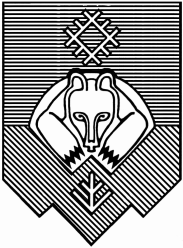 «СЫКТЫВКАР» КАР КЫТШЛÖН МУНИЦИПАЛЬНÖЙ ЮКÖНСА СÖВЕТ 